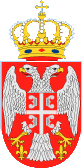 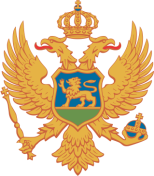        Crna Gora                                               Република Србија       AGENCIJA ZA ZAŠTITU LIČNIH                     ПОВЕРЕНИК ЗА ИНФОРМАЦИЈЕPODATAKA I SLOBODAN  PRISTUP               ОД ЈАВНОГ ЗНАЧАЈА И ЗАШТИТУ      INFORMACIJAMA                                       ПОДАТАКА О ЛИЧНОСТИMEMORANDUM O  SARADNJIIZMEĐUAGENCIJE ZA ZAŠTITU LIČNIH PODATAKA I SLOBODAN PRISTUP INFORMACIJAMA  CRNE GOREIPOVERENIKA ZA INFORMACIJE OD JAVNOG ZNAČAJA I ZAŠTITU PODATAKA O LIČNOSTI REPUBLIKE SRBIJEPodgorica, 12.decembar 2017.godineAGENCIJA ZA ZAŠTITU LIČNIH PODATAKA I SLOBODAN PRISTUP INFORMACIJA CRNE GOREI POVERENIK ZA INFORMACIJE OD JAVNOG ZNAČAJA I ZAŠTITU PODATAKA O LIČNOSTI REPUBLIKE SRBIJE (u daljem tekstu: strane)Prepoznajući prijateljske odnose između dvije zemlje i značaj za nastavak i jačanje bilateralskih odnosa u oblasti zaštite ličnih podataka i slobodnog pristupa informacijama;U želji da se i dalje razvija saradnja između dvije zemlje koncentrisana u produbljivanju i jačanju saradnje u procesu za sprovođenje odgovarajućih zakona obje institucije, za podsticanje zajedničkih ciljeva štiteći njihov različit identitet i svoje ciljeve;Uvjereni da će ovaj Memorandum promovisati dobre odnose i stvoriti povoljne uslove da efikasno štiti privatnost građana i promoviše pravo na dostupnost informacijama od javnog značaja obje naše zemlje;Angažmanom za međusobnu pomoć sa principom reciprociteta, u oblasti zaštite ličnih podataka i slobodnog pristupa informacijama;Svjesni neophodnosti poštovanja nacionalnalnog zakonodavstva i ratifikovanih međunarodnih propisa, Agencija za zaštitu ličnih podataka i slobodan pristup informacijama Crne Gore i Poverenik za informacije od javnog značaja i zaštitu podataka o ličnosti Srbije,    Dogovorili su se kao što slijedi: Član 1Predmet MemorandumaStrane, preko nadležnih organa, potvrđuju njihovu spremnost za razvijanje odnosa između Crne Gore i Republike Srbije u oblastima zaštite ličnih podataka i slobodnog pristupa informacijama. Član 2Oblasti za saradnjuSaradnja će biti razvijena na osnovu ovog Memoranduma kroz podsticaj u okviru aktivnosti, posebno i bez ograničavanja, u pogledu sljedećih polja:Da razmjenjuju savremena iskustava s ciljem da konsoliduju djelatnost rada u relevantnim institucijama; Da razmjenjuju rezultate istraživanja, studija, analize iz oblasti zaštite ličnih podataka i slobodnog pristupa informacijama;Da pošalju stručnjake na  profesionalna usavršavanja na visokom nivou;Da sarađuju u oblasti stručnog osposobljavanja (kvalifikacija) u okviru specijalnosti;Da organizuju sastanke po potrebi, radi preduzimanja jedinstvenih akcija u sprovođenju zajedničkih mjera;Da razmjenjuju stručnjake u skladu sa potrebom, da se međusobno obezbijede informacije o načinima i metodama koje se koriste u podnošenju žalbe i u obavljanju inspekcija;Da razmjenjuju informacije o ažuriranju pravnog okvira obje zemlje u ovim oblastima;Da međusobno (i šire) organizuju aktivnosti u korist njihovog rada;Da ohrabruju i daju podršku u Evropskim obavezima;Da sarađuju na realizaciji zajedničkih nacionalnih i međunarodnih programa obuke u obostranom interesu u potpunom skladu sa ciljem ovog Memoranduma;Da rade na stvaranju zajedničkog foruma za dobrobit svih organa, da se pripremi jedinstveni standard u oblasti zaštite ličnih podataka.Član 3Komunikacija između stranakaU okviru definisanja u članu 2 ovog Memoranduma, saradnja između stranaka se vrši neposredno između nadležnih organa iz ovog akta i kroz svoje eksperte, kao što slijedi:Komunikacija će biti izvršena u pisanoj formi, a u hitnim slučajevima i verbalno, ali svakako usmeni zahtjevi moraju biti potvrđeni takođe i u pisanoj formi i bez zakašnjenja;Zahtjevi za informacije biće predstavljeni na službenom jeziku ili na nekom drugom jeziku o čemu će se strane dogovoriti; Strane će imenovati lice odgovorno za sproveđenje ovog Memoranduma;Odgovorna lica sa obje strane će biti dostupna u svakom trenutku za komunikaciju i koordinaciju u pogledu aktivnosti sa drugom stranom;Preko predstavnika, obje strane će odrediti redosled sastanaka, koje ide u interesu sproveđenja obaveza.Član 4Obavezujući pravni kvalitetOvaj Memorandum ne utiče na prava i obaveze koje proizilaze iz međunarodnih memoranduma čije su strane Crna Gora i Republika Srbija i/ili iz njihovog članstva u međunarodnim organizacijama.Član 5Završne odredbeOvaj Memorandum stupa na snagu danom potpisivanja od obje strane.Ovaj Memorandum ostaje na snazi za vremenski period na neodređeno vrijeme.                Ovaj Memorandum može biti raskinut u bilo koje vrijeme uz obavještenje u pismenoj formi. U takvom slučaju, Memorandum prestaje da važi od prvog dana poslije šest mjeseci od dana prijema obavještenja i ne utiče na djelatnost i aktivnosti u toku perioda važenja. U cilju rješavanja sporova, strana u pitanju može da podnese pisani zahtjev za konsultacije. Konsultacije se odvijaju u roku od najkasnije trideset dana nakon prijema zahtjeva u pisanoj formi. Ovaj Memorandum može biti izmijenjen uz obostranu saglasnost ugovornih strana u pisanoj formi.Zaključen u Podgorici dana 12.12.2017.godine u četiri originalna primjerka.Za strane potpisnice po dva primjerka na službenim jezicima ugovornih strana. ZA AGENCIJA ZA ZAŠTITU LIČNIH             ЗА ПОВЕРЕНИК ЗА ИНФОРМАЦИЈЕPODATAKA I SLOBODAN  PRISTUP              ОД ЈАВНОГ ЗНАЧАЈА И ЗАШТИТУ          INFORMACIJAMA                                          ПОДАТАКА О ЛИЧНОСТИMuhamed Gjokaj, predsjednik Savjeta                 Родољуб Шабић, Повереник_________________________                         ________________________